APPLICATION FOR TELEPHONE SERVICELIPAN TELEPHONE COMPANY, INC. 109 N. KickQ00 St. P. O. BOX 187LIPAN, TEXAS 76462 Main Number 254-646-2211 Fax Number 254-646-3510Applicant Name:____________________________________________Date:_______________________________911 Address:____________________________________________	County:_________________________________City:_________________________________State:________Zip:_____________ Billing Address:____________________________________________________________________________Nearest relative not living with you:Name:				Address:					Phone:Type of Service Requested	_____Residential	____BusinessApplicant Employer:				Address:			          Phone:Spouse Employer:	                                    Address:			          Phone: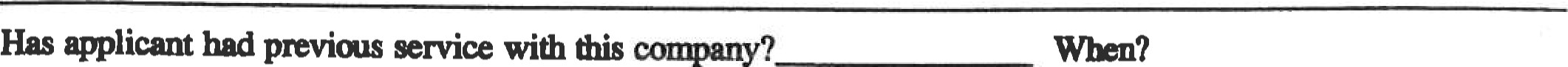 Previous Number Previous Telephone Company Name:______________________________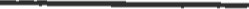 Previous Business Office Phone Number:______________Address:________________________In making this application, the undersigned agrees to the rules and regulations of Lipan Telephone Company as set forth in the exchange tariff, and to any general changes in rules or rates for the service furnished under this application. This application becomes a contract when accepted the Telephone Company.The applicant has been informed of lowest-priced alternative plans available has been provided with printed information on customer rights. 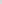 If applicant's credit rating is found to be not satisfactory, a cash deposit or letter of guarantee will be required.Cash Deposit Required: $__________	Applicant's Signature:______________________________________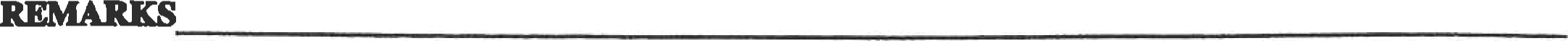 Lipan Telephone CompanyLocal Exchange Service RatesLipan Residential Access	$18.00Lipan Business Access	$18.50Bluff Dale Residential Access $18.00 Bluff Dale Business Access $18.50Re-Occurring Charge — OtherLifeline Service Rates *Lipan Exchange	$11.25Bluff Dale Exchange	$11.25These are special reduced rates available to qualifying customers. If you have a limited income and some type of physical handicap or participate in certain government programs, you could qualify for the reduced lifeline rate. Specify which Long Distance Carrier	for INTERLATA you choose_________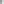 Specify which Long Distance Carrier for INTRALATA you choose_______IT IS YOUR RESPONSIBILITY TOCONTACT THE CARRIER AND NOTIFY THEM OF YOUR CHOICE.Directory InformationI want my number to be non-pub @ $1.15 per month.Please print exactly how you want your name to appear in the DirectoryPrint your address exactly as you want it to appear in the directory. Leave blank if you do not want your address published.If you require any additional listing please print exactly as you would have them appear in the directory, at $.30 each for Residential and $.50 each for Business.DSL Services*Requires a 1 year commitment*Where Available * A landline phone is required for DSL Service. INDIVIDUAL SERVICESCall Waiting		$2.50Calling Number Delivery	$4.95Calling Name Delivery 	$4.95Annonymous Call Rejection	$1.00Calling Number Delivery& Annonymous Call Rejection	$5.45Calling Name Delivery& Anonymous Call Rejection	$5.45Calling Number Delivery 	$6.50& Calling Name DeliveryCalling Number, Calling Name, Delivery, and Anonymous Call Rejection	$7.00Distinctive Ring		$2.00Selective Call Rejection	$2.00Selective Call Acceptance	$2.00Call Forwarding Selective	$2.00Call Forwarding Busy Line	$1.50Call Forwarding No Answer	$1.50Call Forwarding All Variable	$2.50Customer Originated Trace	$10.00Auto Redial (AC)		$2.00Call Return (AR)		$2.00Speed Dial 8		$4.00Toll Restriction		$5.003 Way Calling		$2.50Voice Mailbox Service                      Res. $5.50 Bus. $7.50PACKAGES SERVICESCC3		$4.50Call Waiting & Call Forwarding*CC4		$7.50Call Waiting, Call Forwarding*& Speed Dial 8CC5		$9.50Call Waiting, Call Forwarding* & Speed Dial 30CC6		$4.50Call Waiting & 3 WayCC7		$7.00Call Waiting, Call Forwarding*& 3 WayCC10		$5.45Calling Number Delivery& Anonymous Call RejectionCC11		$5.45Calling Name Delivery& Anonymous Call RejectionCC12		$6.50Calling Number Delivery& Calling Name DeliveryCC13		$7.00Calling Number Delivery,Calling Name Delivery,& Anonymous Call RejectionLease Phone (Primary)     $1.00Lease Phone (Secondary) $2.00The Following Are Offered At No Charge900 RestrictionInternational RestrictionBlock Third Number CallsBlock Collect Calls*Call Forwarding All VariableIf you would like password protection on your account, please provide a password of your choosingPlease fill in a response to two questions listed below. Your response will help us identify you in case you lose or forget your password and need to establish a new one.What is the name of the elementary school you attended?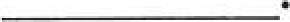 What is the date of your wedding anniversary?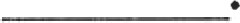 What is the name of your first pet?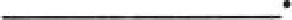 What is the name of the hospital in which you were born?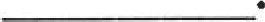 What is the make/model of your first car?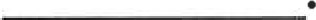 What is the name of the county in which you were born?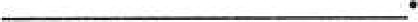 What year did you graduate from high school?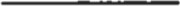 What year did you graduate from college?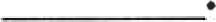 What is your favorite vacation spot?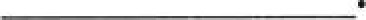 With whom was your first job?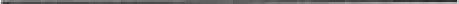 AFFIDAVIT OF IDENTITYSTATE OF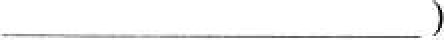 COUNTY OF 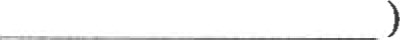 I, the affiant herein, being first duly sworn upon oath does hereby state:l . That my legal name is2. That my current legal address3.. That I did present to my Notary Public, a valid driver's license or other acceptable photographic identification as proof of my identity.That the purpose of this Affidavit is to establish and verify that the Affiant is the same as the individual who is a customer of Lipan Telephone Co., Inc..That the Affiant understands that falsification in any degree of this Affidavit is a felony criminal offense and will subject such Affiant to prosecution to the fullest extent of the law.Signature of Affiant:Print full legal name of Affiant:Current Telephone Number of Affiant:* Subscribed and sworn to (or affirmed) before me on this	day of	, 20	, by, proved to me on the basis of presentation of satisfactory evidence to be the person(s) who appeared before me.SignatureNotary Public							Seal:*NOTE: Notary Public may add state specific acknowledgement when required. Return the original of this Affidavit to:Lipan Telephone Co., Inc 109 N Kickapoo ST/P O Box 187Lipan TX 76462Account NumberLETTER OF AGENCYLIPAN TELEPHONE COMPANY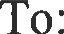 This Letter of Agency authorized the following person(s)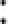 1.____________________________________2.____________________________________             3.___________________________________to act as my agent(s) for the purposes of ordering changes to my telecommunications and related services. This authorization includes, without limitation, the removal, addition to, or rearrangement of local, interLATA and intraLATA primary interexchange carrier (PIC) and/or long distance services. Said agent has authorization to view all telecommunications statements I may have with Lipan Telephone Company.DATED this_____	day of_______________	20__.Customer SignaturePrint NameCSR Initials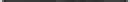 PUBLIC NOTICELipan Telephone Co., Inc. is committed to bringing its customers quality telecommunications services at affordable rates throughout its service territory. Basic local services are offered at the following monthly rates:	Tone Dialing Service	Included in Access Line Rate)(*Rates vary' depending on the exchange where you live or have your business, and do not include taxes, surcharges, or other fees that may be applicable, such as a subscriber line charge.)Lipan Telephone Company provides voice telephony service which includes voice grade access to the public switched network, unlimited local calling within the customer's local calling area at no charge, access to emergency services, and toll blocking at no charge for qualifying low-income customers. Each local exchange access line comes with a free primary directory listing and each subscriber annually receives the Company's local telephone directory.To make sure that our customers continuously receive quality service, any service problems can be reported to Lipan Telephone Company twenty-four hours a day, seven days a week.Basic services are offered at the rates, terms and conditions specified in the Company's tariff on file with the Public Utility Commission of Texas. If you have questions regarding the Company's services or rates, please call (254)646-2211.DISCOUNTS AVAILABLE FOR LOW INCOME CUSTOMERSLipan Telephone Company, Inc. offers reduced rates to eligible low-income residential consumers under a government assistance program called Lifeline. Lifeline provides monthly discounts to an eligible customer's voice telephony service (home or wireless service, but not both). Customers who are eligible for Lifeline are also eligible for toll blocking at no charge.To be eligible for Lifeline a customer's annual household income must be at or below 150% of the federal poverty guidelines, or a customer must receive benefits from or have a child in the household who receives benefits from at least one of the following programs: Medicaid; Supplemental Nutrition Assistance Program (SNAP) (formerly Food Stamps); Supplemental Security Income (SSI); Federal Public Housing Assistance (FPHA); Low Income Home Energy Assistance Program (LIHEAP); Temporary Assistance for Needy Families; National School Lunch Program's free lunch program; or health benefits coverage under the state Children's Health Insurance Program (CHIP).Lifeline service is limited to one discount per household. A household is everyone who lives in the home (including children and people who are not related to the customer) and shares income and household expenses (bills, food, etc.). A customer with Lifeline service may not transfer the Lifeline benefit to any other person. Lifeline is a nontransferable benefit.Additional information may be obtained by contacting the Company's business office at (254) 6460211 or by contacting the Low-Income Discount Administrator (LIDA) at I -866-454-8387 (l -866-4-LITE-UP).AVISO PUBLICOLipan Telephone Co., Inc. se compromete a traer a sus clientes servicios de telecomunicaciones de calidad a precios razonables en todo su territorio de servicio. Los servicios basicos locales se ofrecen en las siguientes tarifas mensuales:Unico partido residencia acceso linea $18.00 *Unico partido negocios acceso linea $ 18.50 *Tono marcado por servicio de (Included in Access Line Rate)( * Las tasas varían segun el intercambio donde usted vive o tiene su negocio y no incluyen impuestos, recargos u otros cargos que pueden ser aplicables, como una carga de linea de suscriptor.)Lipan Telephone Company proporciona servicio de telefonia de voz que incluye el acceso de grado de voz al publico red conmutada, locales ilimitadas llamar dentro de area local de llamadas del cliente sin costo alguno, acceso a servicios de emergencia y bloqueo sin costo alguno para los clientes de bajos ingresos que califiquen. Cada linea de acceso de intercambio local viene con un listado en el directorio principal libre y cada suscriptor recibe anualmente el directorio de telefono local de Lipan Telephone Company.Para asegurarnos quc nuestros clientes reciban, continuamente, la calidad del servicio, cualquier problema de servicio puede ser reportado a Lipan Telephone Company las veinticuatro horas al dia, siete dias a la semana.Se ofrecen servicios basicos en las tasas, terminos y condiciones especificados en la tarifa de Lipan Telephone Company registrada en la Comision de servicios publicos de Texas. Si usted tiene preguntas con respecto a servicios o tarifas, por favor llame a (254) 646-2211 libre de peaje.DESCUENTOS DISPONIBLES PARA CLIENTES DE BAJOS INGRESOSLipan Telephone Company ofrece tarifas reducidas a los consumidores residenciales de bajos ingresos elegibles bajo un programa de asistencia de gobierno llamado Lifeline. Lifeline ofrece descuentos mensuales al servicio de telefono de voz de un cliente elegible (servicio domestico o inalambrico, pero no los dos). Los clientes que son elegibles para Lifeline tambien son elegibles para el peaje de bloqueo sin costo alguno.Para ser elegible para Lifeline, un cliente anual de ingresos deben ser igual o menos de 150% del nivel de pobreza federal, o un cliente debe recibir beneficios de o tener un hijo en la familia que recibe beneficios de al menos uno de los siguientes programas: Medicaid; Programa de asistencia de nutricion suplementaria (SNAP) (antes eran estampillas para comida); Seguridad de ingreso suplementario (SSI); Asistencia federal de viviendas publicas (FPHA); Programa de asistencia de energia de hogar de bajos ingresos (LIHEAP); Asistencia temporal para familias necesitadas; Programa de almuerzo gratis del programa del almuerzo de escuela nacional; o cobertura de beneficios de salud bajo el Estado — se llama Child's Health Insurance Program (CHIP).Linea de servicio se limita a un descuento por hogar. Un hogar es todo aquel que vive en el hogar (incluidos los ninos y personas que no estan relacionadas con el cliente) y comparte gastos ingresos y hogar (facturas, comida, etc.). Linea de servicio al cliente no puede transferir los beneficios de Lifeline a cualquier otra persona. Lifeline es un beneficio no transferible.Informacion adicional se puede obtener contactando la Oficina de negocios de Lipan Telephone Company a (254) 646-2211 0 comunicandose con el administrador de descuento de bajos ingresos (LIDA) al 1-866-454-8387.9-1-1 fee$ .56Access Recovery Charge$ 2.50Fed subscriber line chgService Charges$ 6.50Primary Service Order$13.00Secondary Service Order$ 5.00Line Connect Charge$15.75*DSLUp To 3MB down & IMB up....$ 40.95 Up To 5MB down & IMB up....$ 60.95 Up To 8MB down & IMB up. ...$ 74.95Up To IOMB down & IMB up...$ 99.95Inst. Fee$40.00Single Party Residence Access Line$ 18.00*Single Party Business Access Line$ 18.50*